Falte die Schachtel mit Deckel. 
Geh dafür im Internet auf:  https://youtu.be/O9x8HY8Sg8Y  oder scanne: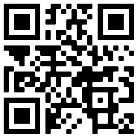 Du brauchst: ein DIN-A4-Blatt, eine Schere und einen Klebestift.Die Schachtel hat die Form eines Quaders. Markiere sie farbig.
Geh dafür im Internet auf:  https://youtu.be/hH_skH9St0U  oder scanne:
a) Markiere alle Ecken des Quaders farbig. Zähle sie.
b) Markiere gleich lange Kanten mit der gleichen Farbe. Zähle die Kanten.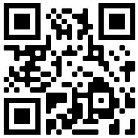 c) Färbe gleich große Flächen mit der gleichen Farbe. Zähle die Flächen.Beschreibe die Form der Schachtel. 
Was fällt dir auf? Benutze die Wörter in den Kästen.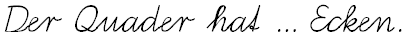 ____________________________________________________________________________________________________________________________________________________________________________________________________________________________________________________________________________________________________________________________________________________________________________________________________________________________________________________________________________________________________________________________________________________Zusatzaufgabe: Schau zwei weitere Videos mit Faltanleitungen an. Geh dafür im Internet auf: https://youtu.be/LyMoCu4lZBk  oder scanne: 
und auf: https://youtu.be/bYcJf-k_v50 
Du brauchst quadratisches Papier.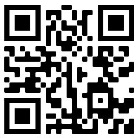 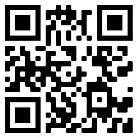 Überprüfe die Eigenschaften aus Aufgabe 3. Notiere Besonderheiten.
